SÔI NỔI, HÀO HỨNG NỘI DUNG THI KÉO CO CỦA HỌC SINH KHỐI 4,5 TẠI HỘI KHỎE PHÙ ĐỔNG CẤP TRƯỜNG NĂM HỌC 2022- 2023Thực hiện Kế hoạch tổ chức Hội khỏe Phù Đổng cấp trường năm học 2022-2023, trong ngày 29/11/2022, BTC đã tổ chức cho học sinh khối 4,5 thi kéo co vòng loại để tìm ra hai đội sẽ tiếp tục tranh tài ở ngày bế mạc hội khỏe. Các trận đấu đã diễn ra sôi nổi đầy phấn khởi, quyết liệt đến từ các khối lớp.     	Trường Tiểu học Giang Biên tổ chức thi đấu các môn trong chương trình Hội khỏe Phù Đổng năm học 2022-2023 từ ngày 22/11/2022 đến ngày 6/12/2022 gồm các môn: Aerobic, bóng đá, kéo co, cờ vua, điền kinh, lăn bóng bằng tay, cầu lông. Với các nội dung thi đua phong phú, khối 4, 5 đã tham gia các môn trừ nội dung lăn bóng bằng tay của các khối 1,2,3. Với các nội dung thi đấu này sẽ là cơ hội cho các em tham gia, giao lưu, học hỏi với tinh thần đoàn kết, hợp tác, thân ái, trong sáng và cao thượng.Hội khỏe Phù Đổng là ngày hội thể thao của học sinh, được tổ chức với mục đích tiếp tục duy trì và đẩy mạnh cuộc vận động “Toàn dân rèn luyện thân thể theo gương Bác Hồ vĩ đại”. Thông qua việc tổ chức thi đấu các môn trong chương trình Hội khỏe Phù Đổng cấp trường nhằm nâng cao chất lượng công tác giáo dục thể chất, thu hút đông đảo học sinh tham gia rèn luyện thân thể theo tiêu chuẩn để tăng cường sức khỏe, góp phần giáo dục toàn diện học sinh.       Nội dung thi cuối cùng trong các môn của học sinh khối 4,5 là nội dung thi kéo co tại sân bóng đá. Đây là một trong những nội dung thi của Hội khỏe Phù Đổng cấp trường và thu hút nhiều cổ động viên nhất. Phần thi giữa các lớp đã diễn ra gay cấn, hấp dẫn mang đến những bất ngờ. Trải qua một buổi thi đấu sôi nổi, nhiệt tình, đoàn kết nhưng cũng không kém phần quyết liệt, các vận động viên khối 4, 5 đã cống hiến cho khán giả những giây phút hồi hộp, đầy hứng khởi. Sau đây là hình ảnh của học sinh khối 4,5 tham gia thi Kéo co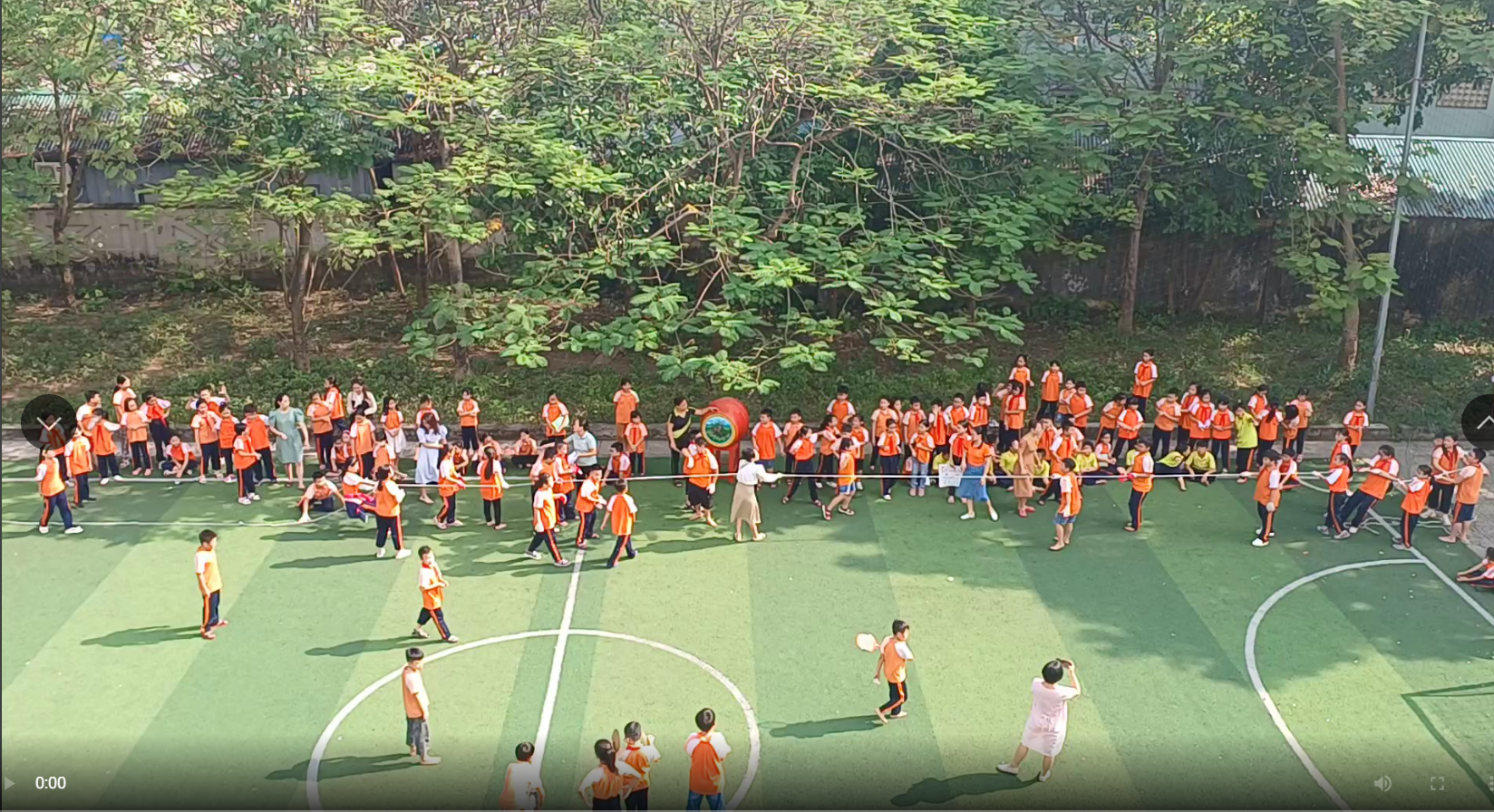 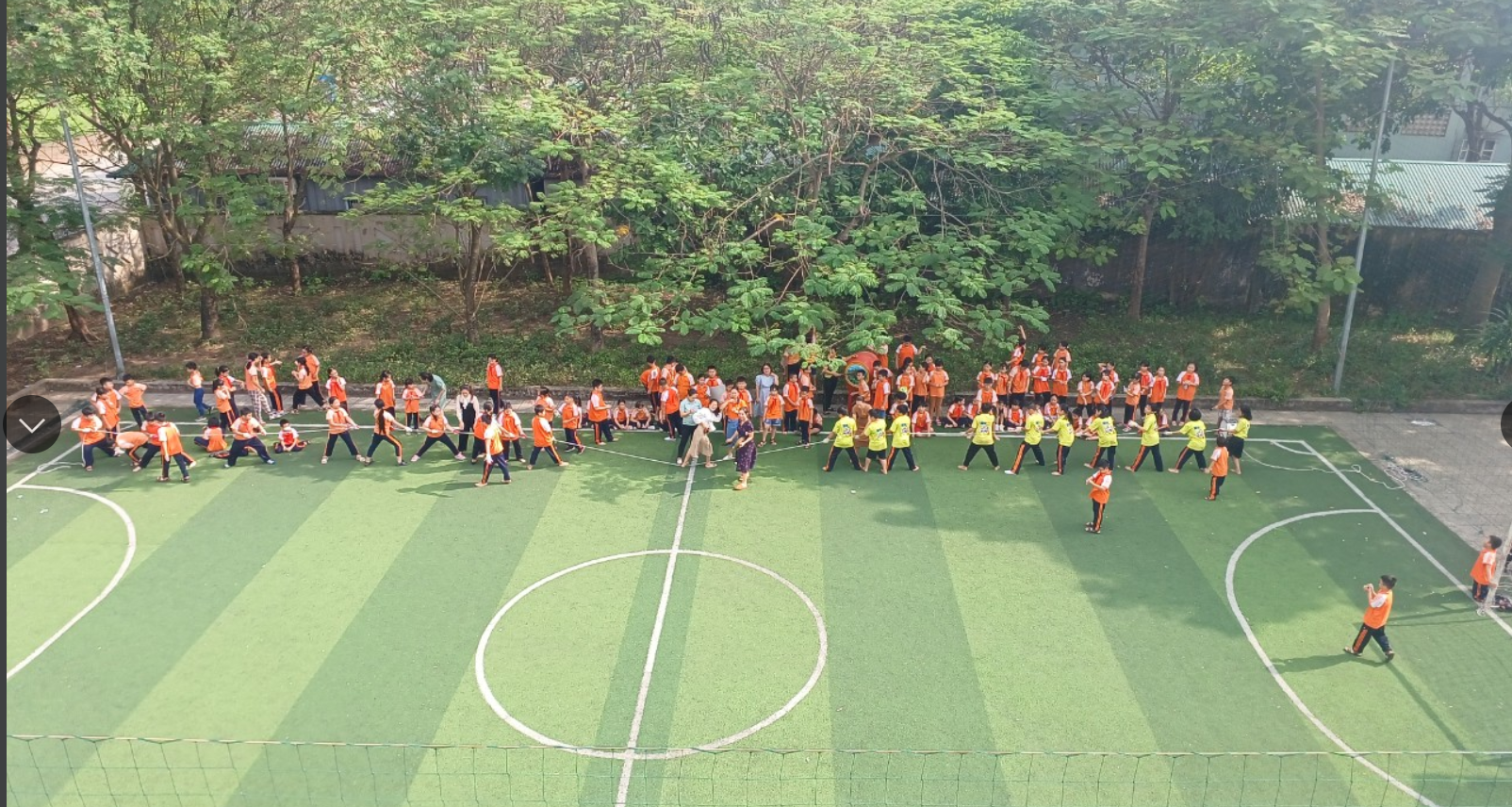 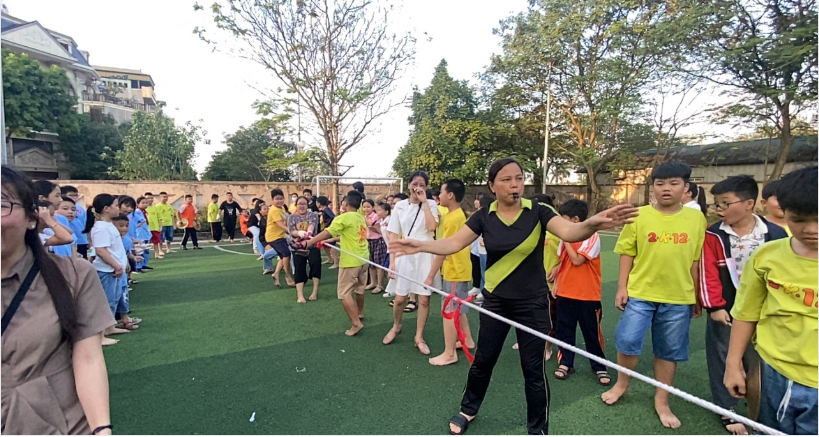 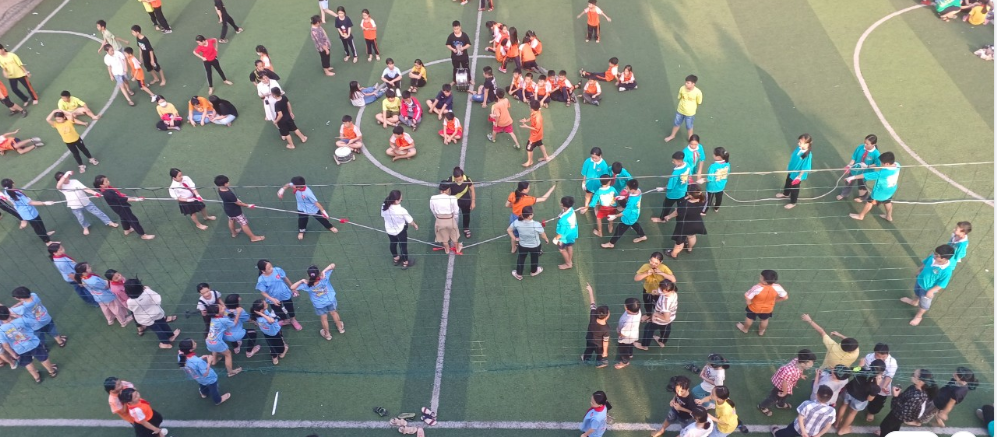 